 	EMERGENCY PREPAREDNESS MANUAL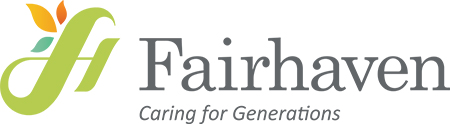 Subject: CODE RED - FIRE	Section: DISASTER CODES		Approved By: Senior Management Committee	Date Approved: Jul 27 2012				     Policy Number: EPM-CR-160Date Revised: September 2022			      			 Page: 1 of 6 POLICYPursuant to Fixing Long Term Care Act 2021, Code Red is used to indicate that internal and/or external assistance is required, in the event of a fire.STANDARDPursuant to the Fixing Long-Term Care Act and the Occupational Health and Safety Act, Fairhaven employees will respond immediately to a fire.  PROCEDUREThe person discovering a fire will pull the pull stationThe REACT procedure will be followed:Remove persons in immediate danger out of fire zone (beyond fire doors)Ensure doors are closed to confine smoke/fireActivate the fire alarm using nearest pull stationCall the fire department, 9-911Try to extinguish fire (if trained) and if not, continue to evacuate When the alarm sounds, the WV RN proceeds to the fire panel to meet the fire department. He or she will page “code red, location, room number” three times if it has not already been paged overhead (Form DC-CR1)When the alarm sounds, the Registered Practical Nurses direct employees to follow the REACT procedure on each resident home area. If safe to do so, any employee on break will immediately return to his/her assigned resident home area using the stairwell.  Employees will complete a thorough check for red dome lights outside of all rooms and account for all residents on each home area. If the door to a room where smoke or fire is discovered or suspected is closed, the employee will do the following:Feel the door for heatDO NOT OPEN the door if hot to touchIf it is not hot, open the door slowlyIf it is safe to do so, search and evacuate residentsCall WV2 RN to proceed to stage two of alarm and if evacuation is required proceed to “Code Green”Once the code is clear, the WV RN announces, “Code Red – All Clear” three times and the Registered Practical Nurses will complete the Fire Alarm Report Form (FORM DC-CR2)After every alarm, the management team and leadership team on duty will report to the Board Room, or other designated meeting area as announced, for a short debriefing session to report concerns or issues.In cases of actual fire, upon the “All Clear” being paged, the Leadership team will debrief in the board room and determine any follow up action using the “Form EP- CR4 (Action Plan)”  Upon the action plan being completed, all documentation from the incident will be forwarded to the Environmental Services Manager and filed appropriatelyEmployees will follow the duties as described in the table:**Please note that if the RHA that you are assigned to is in an outbreak and you have not already been bubbled to work their please wait outside the fire doors of the RHA. In the event of a real fire and evacuation you will be called into the RHA to help with the evacuation.LOCATIONSHIFT POSITIONDUTIESDUTIESReceptionDay, evening and weekend shiftReceptionistDietician (assist Reception as needed)Keep phone lines open, answer all calls as follows, “Fairhaven. Fire alarm in progress. Are you able to call back?” Take messages only if the situation is an emergencyKeep phone lines open, answer all calls as follows, “Fairhaven. Fire alarm in progress. Are you able to call back?” Take messages only if the situation is an emergencyFire PanelAny shiftWV RNFollow designated procedure described above.Follow designated procedure described above.Assigned resident home areaAny shiftRegistered Practical NursesLead PSWs through REACT procedure and location of the flashing red dome light. Assess residents with oxygen and if fire is within RHA and it is safe to do so, turn the oxygen off and complete fire alarm report ensuring all staff in area sign.Lead PSWs through REACT procedure and location of the flashing red dome light. Assess residents with oxygen and if fire is within RHA and it is safe to do so, turn the oxygen off and complete fire alarm report ensuring all staff in area sign.Assigned resident home areaAny shiftPersonal Support WorkersFollow Fire PlanFollow Fire PlanAssigned resident home areaNight ShiftWestview 2 Personal Support WorkerThe float PSW will go to the annunciator panel, ensure the overhead page was heard and go to the location as directed by the Registered NurseThe float PSW will go to the annunciator panel, ensure the overhead page was heard and go to the location as directed by the Registered NurseLocation of alarm/fireOff hoursManager On-CallNotify ED/Designate. If on site, check annunciator panel and proceed to the scene of the fire and assist where necessary.Notify ED/Designate. If on site, check annunciator panel and proceed to the scene of the fire and assist where necessary.Location of alarm/fireDay ShiftDOC, ED or Designate- In cases where both are away Manager of Environmental Services will assume this roleCheck annunciator panel and go directly to the alarm location. If there is a fire, have all residents removed from any danger. Check annunciator panel and go directly to the alarm location. If there is a fire, have all residents removed from any danger. Location of alarm/fireDay shiftManager of Environmental ServicesCheck annunciator panel and go directly to the alarm location.  If there is a fire, have residents removed from any danger.Check annunciator panel and go directly to the alarm location.  If there is a fire, have residents removed from any danger.Location of Alarm/FireAny shiftMaintenance StaffProceed to the scene of the fire.  Be prepared to shut down equipment as necessary. Proceed to the scene of the fire.  Be prepared to shut down equipment as necessary. Riverside Special CareDay shiftResident Care ManagerHousekeeping, while working on Level 1Kitchen Aide Kitchen Helper days (KHD)BSO team while working on level 1Environmental Services SupervisorGo to care center wait for direction until the “All Clear” signal.Go to care center wait for direction until the “All Clear” signal.Riverside Special CareDay and evening shiftsLaundry Attendants      Go to care center wait for direction until the “All Clear” signal.Go to care center wait for direction until the “All Clear” signal.Riverside Special CareEvening shiftKitchen aideKitchen Helper-evenings (KHE)Evening pot wash (PWE)Remain in your area. Assist with REACT and locating red flashing dome light. Follow Fire PlanRemain in your area. Assist with REACT and locating red flashing dome light. Follow Fire PlanKitchenDay shiftNutrition ManagerFood Service SupervisorCookCook Assistant (CAD) Remain in the kitchen area.   Await further instructions or the “All Clear” signal.Central staircase first floorDay shiftHSPECEnsure residents and visitors do not enter stairwellLobby Level 2Day shiftAccountantsManager of FinanceFollow Fire PlanLobby Level 2Any shiftOutside ContractorsReport to the main entrance area and await further instructions.Café Level 2Day shiftVolunteer Resources CoordinatorFollow Fire Plan.Link Gallery ExitDay ShiftIPAC and Quality SupervisorsMonitor ExitRiverside 2Day shiftResident Care Supervisor BSOKitchen aide Go to care center wait for direction until the “All Clear” signal.Riverside 2Evening shiftKitchen aideGo to nearest care center wait for direction until the “All Clear” signal.Riverside 2Evening ShiftRPNFollow Fire Plan and direct staff to monitor fire exitsWestview  2Day shiftHousekeeping Level 2,Kitchen aideExecutive AssistantGo to care center wait for direction until the “All Clear” signal.Westview  2Evening shiftKitchen Aide (evenings)Go to care center wait for direction until the “All Clear” signal.Westview 2Night ShiftWestview 2 Personal Support WorkerThe float PSW will go to the annunciator panel, ensure the overhead page was heard and go to the location as directed by the Registered NurseCentral staircase 2nd floorDay shiftResident Billing and Trust Coordinator Ensure residents and visitors do not wander up and down stairsRiverside 3Day shiftRecreation PlannerKitchen Aide Housekeeping Level 3Go to care center wait for direction until the “All Clear” signal. Riverside 3Evening shiftKitchen Aide evenings Go to care center wait for direction until the “All Clear” signal.Westview 3Day shiftKitchen Aide Restorative Care NurseRAI CoordinatorGo to care center wait for direction until the “All Clear” signal.Westview 3Evening shiftKitchen AideGo to care center wait for direction until the “All Clear” signal.Third Floor Core AreaDay ShiftSupport Services SupervisorSocial WorkerCheck the worship center and Family roomIf with a group of residents, remain with the group.  If not with residents, monitor the third floor core fire zone If Nursing supply and support is not in the building ensure residents and visitors do not wander up and down stairsCheck the worship center and Family roomIf with a group of residents, remain with the group.  If not with residents, monitor the third floor core fire zone If Nursing supply and support is not in the building ensure residents and visitors do not wander up and down stairsCentral staircase third levelDay shiftNursing supply and supportEnsure residents and visitors do not wander up and down stairsEnsure residents and visitors do not wander up and down stairsRiverside 4Day shiftKitchen Aide Housekeeping Level 4Go to care center wait for direction until the “All Clear” signal.Go to care center wait for direction until the “All Clear” signal.Riverside 4Day shiftHuman Resources ManagerGo to RS4 Care Centre. Await instructionsGo to RS4 Care Centre. Await instructionsMain EntranceDay shiftPrograms and Volunteer ManagerFollow Fire Plan.Follow Fire Plan. Riverside 4Evening shiftKitchen aide eveningsGo to care center wait for direction until the “All Clear” signal.Go to care center wait for direction until the “All Clear” signal.Westview 4Day shiftResident Care Manager, Westview FourEducatorKitchen AideGo to care center wait for direction until the “All Clear” signal.Go to care center wait for direction until the “All Clear” signal.Westview 4Evening shiftKitchen Aide Go to care center wait for direction until the “All Clear” signal.Go to care center wait for direction until the “All Clear” signal.Central Staircase Fourth levelDaysHuman Resources GeneralistEnsure residents and visitors do not wander up and down the stairsEnsure residents and visitors do not wander up and down the stairsPhysiotherapyDay shiftPhysiotherapists and AssistantsRemain with residents in the area in which you are working and wait for further instructions.Remain with residents in the area in which you are working and wait for further instructions.Westview 5All shiftsScheduling and Scheduling SupervisorHousekeeping, while working on Level 5Kitchen AideProceed to care center wait for direction until the “All Clear” signal.Proceed to care center wait for direction until the “All Clear” signal.Hair SalonDay shiftHairstylistTurn off all electrical equipment.  Wait for further instructions.  Residents stay in the salon during the fire alarm.Turn off all electrical equipment.  Wait for further instructions.  Residents stay in the salon during the fire alarm.Westview 5 central staircaseDay shiftResident Care SupervisorEnsure residents and visitors do not wander up and down stairsEnsure residents and visitors do not wander up and down stairsClosest Home AreaAll ShiftsCore CleanerEvening Housekeeping staffReport to nearest care center and await further instructionReport to nearest care center and await further instructionAll Home AreasAll ShiftsBSO Team Resident ProgramsVolunteersRemain with residents and ensure they are safe and calmRemain with residents and ensure they are safe and calm